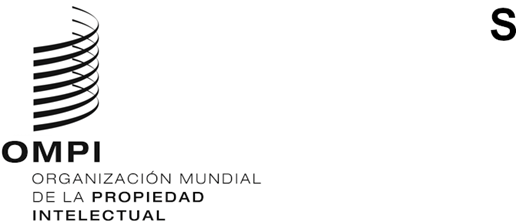 WIPO/IP/CONV/GE/21/INF/1/PROVORIGINAL: inglésFECHA: 12 de julio de 2021DIÁLOGO DE LA OMPI SOBRE PROPIEDAD INTELECTUAL (PI) Y TECNOLOGÍAS DE VANGUARDIACuarta sesión
Ginebra, 22 y 23 de septiembre de 2021, de 12.00 a 14.30 (CET)Orden del día provisionalpreparado por la Secretaría de la OMPIMiércoles, 22 de septiembre de 202112.00 - 12.10	Apertura12.10 – 12.25	Panel 1. Datos: más allá de la IA en un mundo totalmente interconectadoTradicionalmente, el valor económico se asociaba a la producción de bienes y servicios físicos pero, en un mundo cada vez más digitalizado, los activos intangibles y los datos están cobrando rápidamente importancia y convirtiéndose en elementos centrales del sistema económico. Las actividades relacionadas con los datos ya no son meras actividades secundarias.Suele decirse que los datos son el "nuevo petróleo", pero ¿es realmente cierta esta analogía? Este panel presentará la cuestión de los datos en un contexto económico más amplio, en particular en relación a cómo, gracias a ellos, se consigue avanzar en muchos aspectos relativos a la Industria 4.0 y, por lo tanto, por qué es importante celebrar un debate al respecto en un contexto normativo y de propiedad intelectual.¿Qué son los datos?¿Cuáles son las características económicas de los datos?¿Cuál es el valor de los datos?¿Por qué son importantes los datos para la Industria 4.0?12.25 - 12.45	Preguntas y respuestas. Datos: más allá de la IA en un mundo totalmente interconectado12.45 – 13.15	Panel 2. La matriz normativa de los datos En función del interés o del valor que se pretenda reglamentar es posible aplicar múltiples marcos normativos a los datos. Las soluciones normativas también pueden variar dependiendo de la cultura.Este panel presentará los diversos elementos normativos que son relevantes en la cuestión de los datos.¿Qué elementos normativos relativos a los datos conviene tener en cuenta?¿Cuál es la diferencia entre control de datos y propiedad?Datos para el bien públicoLegislación en materia de competencia, privacidad y seguridadSoluciones culturales relativas a datos13.15 - 13.40	Preguntas y respuestas. La matriz normativa de los datos13.40 – 14.05	Panel 3. Datos y modelos operativos: una visión empresarial Este panel ofrecerá información sobre el modo en que innovadores y creadores utilizan los datos, y el papel que desempeña la propiedad intelectual (y otros marcos normativos) en sus empresas.Ecosistemas de datos ¿Es la propiedad intelectual un obstáculo o un factor que facilita el intercambio de datos?14.05 - 14.25	Preguntas y respuestas. Datos y modelos de negocio: una visión empresarial14.30	Clausura del día 1Jueves, 23 de septiembre de 202112.00 – 12.45	Panel 4. Datos en el actual sistema de PITeniendo en cuenta el marco más amplio, en esta sección se describirá cómo se aplica la PI a los datos y cómo encaja esta en ese marco. El actual sistema de propiedad intelectual ya ofrece ciertos tipos de protección para los datos, pero ¿son suficientes?¿Cómo encajan los datos en el actual sistema de propiedad intelectual?¿Qué significa esto para la protección y el uso de datos?¿Qué falta en nuestros actuales marcos de PI?¿En qué situaciones la propiedad intelectual supone un obstáculo para la innovación relacionada con los datos?12.45 - 14.05	Debate abierto: ¿Es suficiente el actual sistema de PI para los datos?14.05 – 14.20	Panel 5. Cómo transformarán los datos el registro y la administración de la propiedad intelectual14.20 - 14.30	Clausura[Fin del documento]